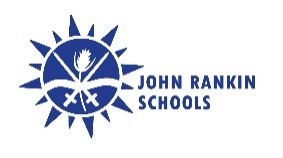 John Rankin Sport Premium Impact Statement 2017-18Impact of Action Plan 2017-18 JRS Success through Sport 17-18:Thatcham Town Ladies yr 5/6 Tournament WinnersFinished 3rd in the year 3/4 mixed football event at Park House and qualified for the Bisham FinalsFinished joint 1st (came 3rd due to goal difference) in the girls year 5/6 football event at Park HouseYear 1/2 girls football were the only undefeated team in their festivalStarted our very own year 3/4 girls football club with two tournaments entered – raised the profile of girls football significantly. Awarded the fair play award from Trinity School for the year 3/4 boys at the indoor football event - two years running.Several football friendlies played against local schools (year ½ mixed, ¾ boys and 5/6 boys – targeting children who had not yet represented our school in sport but attended clubs.Year 5/6 ‘Quadkids’ event finished 3rd (Qualified for County finals 2nd year running)‘Quadkids’ county finals - finished with 65 more points than previous year and finished 11/16 Finished 11th out of 50 schools at the cross country event, surpassing our points score from last year. We were able to have 51 children taking part, one of the highest totals of children participating from any one school.Every child participated in the whole school sponsored run event, with children completing laps of our man-made 400 m track – inspiration for our soon to be 400m track.Park House Archery Competition winnersPark House Dodgeball Tournament Runners upReached the quarter finals of the year 5/6 netball competition at Park House.Year 1/2 Bowling Silver MedallistsYear 6 pupils assisted and ran the KS1 and FS2 Sports Day 2 years running.Inter-form activities have been organised between year groups – soon to be houses also.Every child invited to take part in a World Cup related football event at lunchtime.Local COINS representative joins our footballers every Friday for some free coaching.Action Plan Review 2017-18John Rankin Federation: 2017-18John Rankin Federation: 2017-18School Affiliation to West Berkshire School Sport Partnership (competition only)General ImpactJRS have access to over 20 competitions, across a range of sports.PE lead made aware of all changes and regulations relating primary PE.Sports ClubsAn increased number and variety of clubs; many of which were free to join. Clubs offered at lunchtimes proved to be popular also.Significant rise in girls participating in football from year 3/4Participation of clubsOver 60% of JRJ pupils attended sports clubs in 17/18.Fixture participation Over 40% of JRJ took part in a sporting fixture in 17/18.Sports participation and travel52 children (yrs 3/4/5/6) attended the annual Cross Country event (10 more than 16/17) through hiring a coach.Less common sports have been taught in PE lessons and during lunch times, in the hope that this will develop a more positive sporting philosophy at JRS.Use of external PE companies to develop the teaching of PE across the federationThe   team came to JRS and ran sessions for staff across the federation; new interactive resources and practical demonstrations took place.Enabling all staff to be trained how to deliver high quality PE lessons across all agesThe PE Lead (Mr Swan) was released from class to provide help and support for JRS adults, as well as ensuring all equipment was suitable. Time was also allocated for training children and attending fixtures after school. External development of Foundation stage equipment and physical activity areasNot complete – to be completed by the end of Autumn term 18Key Action Cost Objectives Success Criteria Impact and Evidence Timescale Affiliate with West Berkshire sports for entrance to all competitions £1000 for cover to competitions Sept  – July Compete in cluster competitions.Compete in West Berkshire competitions.Keep up to date with curriculum and policy developments through James Mandry Participate in all competitions Arranged.Curriculum to be kept in line with new national curriculum and Ofsted requirements (Communication with James Mandry)Enable more children to compete in competitions Photographs Children more confident/willing to compete Appropriate and engaging PE curriculum mapped out for all year groups for the year. Monitor the number and frequency of children taking part in sport outside lessons.Sept  – July Monitoring cycle carried out by PE leader to develop positive approach to teaching and learning Assess confidence/needs of all staff members including support staff£8,300Monitor planning and lessons being taught across the federationConsider strengths and weaknesses of teaching throughout the federationPE leader to observe teachers teaching PE in classes. Teachers to make PE leader aware of planning/schemes of work being used.PE leader to assist planning if needed.Team teaching Lesson observation forms. Minutes from meetings. (Teacher/ PE leader to keep copies) All classes/children receiving 2 hours of PE a week, every week. PE planning progressive and meeting all requirements. Sep – July All staff and coaches to be aware of National curriculum requirements for PE and Sport RealPE to be utilised effectively across the federation1 x Staff meeting Meeting with PE leader if teachers require it.Discuss assessment techniques with teachers allowing adequate evidence to be recorded. Staff meeting to share overview of curriculum and assessment. Assessment for real PE All teachers to attend staff meeting on PE curriculum and assessment for PE. Every class will have an assessment pack for sport and PE in each curriculum area. Teachers aware have access to assessment packs. Sep - July Run a wide range of sporting extra-curricular activities before/after school and at lunchtimes (where possible)Individual costs for some clubs. Attempt to offer more and more clubs that do not incur a cost for pupilsOutside agencies/coaches and teachers to operate clubs throughout the year Aim to encourage every child to participate in one club Investigate what other clubs children/parents would like Monitor children that do not participate. Survey of participation to be completed, identifying percentage of children taking part.(Summer term)Highlight children not participating and consider why.Sep – July Improve intra-school sports Build links with schools within cluster and plan fixtures/events for each term Regular fixtures for many sports.Aim to include fixtures for all abilitiesChildren given more opportunities to compete and represent the school Identify the number of children who have competed across the school year.Improve upon it each year.Sep – JulyImprove inter-house sportsEntrust year 6 children with the planning and running of these eventsEvery child to participate in some form of Sport, against an opposing house, in an engaging activity – not just common sportsHouse points to be awarded for victories and keeping the school’s sporting values also.Raise competition levels amongst all children, including those who often do not participate in a competitive sport.Sep – JulyEnsure PE resources are available and fit for purpose Friends to support with funding resources and kit Purchase any additional equipment needed for new activities e.g. Tchoukball and Kin-BallProvide a range of PE equipment that is safe and appropriate for all children throughout the school Audit PE shed during Summer term. Share audit with Friends and highlight any equipment needed. Use Sainsbury’s vouchers to order equipment for lunchtimes and PE. Equipment being used checked by member of staff/coach, every lesson. Sports councillors to check PE shed and equipment regularly and feedback to Sport Leader. Sep – JulyRaise the profile of sport throughout the school £3,100Make parents and children aware of how sport is encouraged and taught in the school. Increase participation Pride in appearance and school imageRegular assembly updates by sports leader to celebrate and encourage sport/PE. Sportsmen visits planned. Sports sections added to the newsletter termly. Update PE board regularly with children’s participation/photos. Use sport councillors to promote sport through activities in school and website. Teachers/children/parents value PE and sport throughout the school. PE kits to be in school alwaysChildren to be proud when wearing their sports tops.Sep – JulyDevelop links with St.Barts PE and use sports leaders and expertise within JRJ FreePE leaders to meet with St Barts PE leads/school sports officers to share and communicate support ideas and use of Sports leadersGood practices and development areas shared. Sports leaders promote sport within JRJ and support teaching of NC.Sports leaders planning and delivering lessons that fit with the NC JRJ pupils visiting St Barts to take part in pre-planned sporting events to widen experiences and skillsNov – April Sep – JulyPupil premium children to attend at least 1 extra curricula sport club per term Free places allocated by all paid clubs for PPG children Letter out before end of year detailing all clubs they can choose from for free. All outside agencies to agree to at least one free place for PPG children. All PPG children attending clubs for at least 2 out of 3 terms. Participation recorded every term Sep – JulyExternal development of Foundation stage equipment and physical activity areas£5,579Raise the interest of children leading healthy lifestyles through exercise in the foundation stageMore children seeking to participate in physical activity in and out of schoolMore children participating in sport in the junior school as a result of the new developments.Less children deemed above the national average for weightAdults observations and correlation to desire to participate physically in exerciseUsefulness of new areasSep 2017 – July 2018Sports participation and travel£3,100Ensure more children have the chance to participate in a competitive sport.Also, in non-traditional sports like seated volleyball.Increased numbers of participationIncreased numbers of sports participated inFigures obtained Results against other schoolsChildren’s belief that they can be chosen for eventsMay 2017 – July 2018